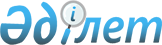 Ақжайық аудандық мәслихаттың 2011 жылғы 22 желтоқсандағы № 36-2 "2012-2014 жылдарға арналған аудандық бюджет туралы" шешіміне өзгерістер енгізу туралы
					
			Күшін жойған
			
			
		
					Батыс Қазақстан облысы Ақжайық аудандық мәслихатының 2012 жылғы 26 шілдедегі № 5-2 шешімі. Батыс Қазақстан облысы Әділет департаментінде 2012 жылғы 7 тамызда № 7-2-138 тіркелді. Күші жойылды - Батыс Қазақстан облысы Ақжайық аудандық мәслихатының 2013 жылғы 5 қаңтардағы № 8-2 шешімімен.
      Ескерту. Күші жойылды - Батыс Қазақстан облысы Ақжайық аудандық мәслихатының 05.01.2013 № 8-2 шешімімен
      Қазақстан Республикасының 2008 жылғы 4 желтоқсандағы Бюджет кодексіне, Қазақстан Республикасының 2001 жылғы 23 қаңтардағы "Қазақстан Республикасындағы жергілікті мемлекеттік басқару және өзін - өзі басқару туралы" Заңына сәйкес Ақжайық аудандық мәслихат ШЕШІМ ЕТТІ:
      1. Ақжайық аудандық мәслихатының "2012 - 2014 жылдарға арналған аудандық бюджет туралы" 2011 жылғы 22 желтоқсандағы № 36-2 шешіміне (нормативтік құқықтық актілерді мемлекеттік тіркеу тізілімінде № 7-2-129 тіркелген, 2012 жылғы 12 қаңтардағы, 2012 жылғы 19 қаңтардағы, 2012 жылғы 26 қаңтардағы, 2012 жылғы 2 ақпандағы, 2012 жылғы 9 ақпандағы, 2012 жылғы 16 ақпандағы, 2012 жылғы 1 наурыздағы, 2012 жылғы 15 наурыздағы "Жайық таңы" газетінде № 2, № 3, № 4, № 5, № 6, № 7, № 9, № 11 жарияланған), келесі өзгерістер енгізілсін:
      1 тармақта:
       1) тармақшадағы:
      "3 815 804" деген сан "3 820 804" деген санмен ауыстырылсын;
      "653 178" деген сан "658 178" деген санмен ауыстырылсын;
      2) тармақшадағы:
      "3 823 967" деген сан "3 828 967" деген санмен ауыстырылсын;
      аталған шешімнің 1 қосымшасы осы шешімнің қосымшасына сәйкес жаңа редакцияда жазылсын.
      2. Осы шешім 2012 жылдың 1 қаңтарынан бастап қолданысқа енгізіледі. 2012 жылға арналған аудандық бюджет
      мың теңге
					© 2012. Қазақстан Республикасы Әділет министрлігінің «Қазақстан Республикасының Заңнама және құқықтық ақпарат институты» ШЖҚ РМК
				
      Сессия төрайымы

Р. Мусағалиева

      Мәслихат хатшысы

Д. Жақсыбаев
Аудандық мәслихатының
2012 жылғы 26 шілдедегі № 5-2
"Ақжайық аудандық мәслихаттың
2011 жылғы 22 желтоқсандағы № 36-2
"2012-2014 жылдарға арналған
аудандық бюджет туралы" шешіміне
өзгерістер енгізу туралы"
шешіміне қосымшаАудандық мәслихатының
2011 жылғы 22 желтоқсандағы
"2012-2014 жылдарға арналған
аудандық бюджет туралы"
№ 36-2 шешіміне 1 қосымша
Санаты
Санаты
Санаты
Санаты
Санаты
Сома
Сыныбы
Сыныбы
Сыныбы
Сыныбы
Сома
Ішкі сыныбы
Ішкі сыныбы
Ішкі сыныбы
Сома
Ерекшелігі
Ерекшелігі
Сома
Атауы
Сома
I. ТҮСІМДЕР
3820804
Кірістер
663546
1
Салықтық түсімдер
658178
01
Табыс салығы
173202
2
Жеке табыс салығы
173202
03
Әлеуметтік салық
154244
1
Әлеуметтік салық
154244
04
Меншікке салынатын салық
320747
1
Мүлікке салынатын салық
298960
3
Жер салығы
1735
4
Көлік құралдарына салынатын салық
18352
5
Бірыңғай жер салығы
1700
05
Тауарларға, жұмыстарға және қызметтерге салынатын ішкі салықтар
7890
2
Акциздер
2760
3
Табиғи және басқа да ресурстарды пайдаланылғаны үшін түсетін түсімдер
2200
4
Кәсіпкерлік және кәсіби қызметті жүргізгені үшін алынатын алымдар
2680
5
Ойын бизнесте салық
250
08
Заңдық мәнді іс-әрекеттерді жасағаны және (немесе) оған уәкілеттігі бар мемлекеттік органдар немесе лауазымды адамдар құжаттар бергені үшін алынатын міндетті төлемдер
2095
1
Мемлекеттік баж
2095
2
Салықтық емес түсімдер
3500
01
Мемлекеттік меншіктен түсетін кірістер
1600
5
Мемлекеттік меншіктегі мүлікті жалға беруден түсетін кірістер
1600
02
Мемлекеттік бюджеттен қаржыландырылатын мемлекеттік мекемелердің тауарларды (жұмыстарды, қызметтерді) өткізуінен түсетін түсімдер
0
1
Мемлекеттік бюджеттен қаржыландырылатын мемлекеттік мекемелердің тауарларды (жұмыстарды, қызметтерді) өткізуінен түсетін түсімдер
0
04
Мемлекеттік бюджеттен қаржыландырылатын, сондай-ақ ҚР Ұлттық Банкінің бюджеттен (шығыстар сметасынан) ұсталатын және қаржыландырылатын мемлекеттік мекемелер салатын айыппұлдар,өсімпұлдар, санкциялар, өндіріп алулар
0
1
Мұнай секторы ұйымдарынан түсетін түсімдерді қоспағанда, мемлекеттік бюджеттен қаржыландырылатын, сондай-ақ Қазақстан Республикасы Ұлттық Банкінің бюджетінен (шығыстар сметасынан) ұсталатын және қаржыландырылатын мемлекеттік мекемелер салатын айыппұлдар, санкциялар, өндіріп алулар
0
06
Басқа да салықтық емес түсімдер
1900
1
Басқа да салықтық емес түсімдер
1900
3
Негізгі капиталды сатудан түсетін түсімдер
1868
03
Жерді және материалдық емес активтерді сату
1868
1
Жерді сату
1868
4
Трансферттердің түсімдері
3157258
02
Мемлекеттік басқарудың жоғары тұрған органдарынан түсетін трансферттер
3157258
2
Облыстық бюджеттен түсетін трансферттер
3157258
03
Облыстардың, Астана және Алматы қалаларының бюджеттеріне берілетін трансферттер
0
1
Облыстық бюджеттің, Астана және Алматы қалалары бюджеттерінің басқа облыстық бюджеттермен, Астана және Алматы қалаларының бюджеттерімен өзара қатынастары
0
Функционалдық топ
Функционалдық топ
Функционалдық топ
Функционалдық топ
Функционалдық топ
мың теңге
Кіші функция
Кіші функция
Кіші функция
Кіші функция
мың теңге
Бюджет бағдарламалардың әкімшісі
Бюджет бағдарламалардың әкімшісі
Бюджет бағдарламалардың әкімшісі
мың теңге
Бағдарлама
Бағдарлама
мың теңге
Атауы
мың теңге
II. Шығындар
3828967
1
Жалпы сипаттағы мемлекеттік қызметтер 
294237
1
Мемлекеттiк басқарудың жалпы функцияларын орындайтын өкiлдiк, атқарушы және басқа органдар
276825
112
Аудан (облыстық маңызы бар қала) мәслихатының аппараты
15796
001
Аудан мәслихатының қызметін қамтамасыз ету жөніндегі қызметтер
15796
003
Мемлекеттік органның күрделі шығыстары
0
122
Аудан (облыстық маңызы бар қала) әкімінің аппараты
51034
001
Аудан әкімінің қызметін қамтамасыз ету жөніндегі қызметтер
50569
003
Мемлекеттік органдардың күрделі шығыстары
465
107
Жергілікті атқарушы органның шұғыл шығындарға арналған резервінің есебінен іс-шаралар өткізу
0
123
Қаладағы аудан, аудандық маңызы бар қала, кент, ауыл (село), ауылдық (селолық) округ әкімінің аппараты
209995
001
Қаладағы аудан, аудандық маңызы бар қаланың, кент, ауыл (село), ауылдық (селолық) округ әкімінің қызметін қамтамасыз ету жөніндегі қызметтер
208895
022
Мемлекеттік органның күрделі шығыстары
1100
9
Жалпы сипаттағы өзге де мемлекеттік қызметтер 
17412
459
Ауданның (облыстық маңызы бар қала) экономика және қаржы бөлімі
17412
001
Ауданның (облыстық маңызы бар қаланың) экономикалық саясатын қалыптастыру мен дамыту, мемлекеттік жоспарлау, бюджеттік атқару және коммуналдық меншігін басқару саласындағы мемлекеттік саясатты іске асыру жөніндегі қызметтер
16563
002
Ақпараттық жүйелер құру
0
003
Салық салу мақсатында мүлікті бағалауды жүргізу
684
015
Мемлекеттік органның күрделі шығыстары
165
2
Қорғаныс
12702
1
Әскери мұқтаждықтар
3209
122
Аудан (облыстық маңызы бар қала) әкімінің аппараты
3209
005
Жалпыға бірдей әскери міндетті атқару шеңберіндегі іс-шаралар
3209
2
Төтенше жағдайлар жөніндегі жұмыстарды ұйымдастыру
9493
122
Аудан (облыстық маңызы бар қала) әкімінің аппараты
9493
006
Аудан (облыстық маңызы бар қала) ауқымындағы төтенше жағдайлардың алдын алу және жою
9493
4
Білім беру
2485742
1
Мектепке дейiнгi тәрбиелеу және оқыту
195618
464
Ауданның (облыстық маңызы бар қаланың) білім бөлімі
195618
009
Мектепке дейінгі тәрбиелеу мен оқытуды қамтамасыз ету
195124
021
Республикалық бюджеттен берілетін нысаналы трансферттер есебінен мектепке дейінгі ұйымдардың тәрбиешілеріне біліктілік санаты үшін қосымша ақының мөлшерін ұлғайту 
494
2
Бастауыш, негізгі орта және жалпы орта білім беру
2235759
464
Ауданның (облыстық маңызы бар қаланың) білім бөлімі
2235759
003
Жалпы білім беру
2049655
006
Балаларға қосымша білім беру
146336
063
Республикалық бюджеттен берілетін нысаналы трансферттер есебінен "Назарбаев зияткерлік мектептері" ДБҰ-ның оқу бағдарламалары бойынша біліктілікті арттырудан өткен мұғалімдерге еңбекақыны арттыру
2098
064
Республикалық бюджеттен берілетін трансферттер есебінен мектеп мұғалімдеріне біліктілік санаты үшін қосымша ақының мөлшерін ұлғайту
37670
9
Бiлiм беру саласындағы өзге де қызметтер
54365
001
Жергілікті деңгейде білім беру саласындағы мемлекеттік саясатты іске асыру жөніндегі қызметтер
13361
004
Ауданның (облыстық маңызы бар қаланың) мемлекеттік білім беру мекемелерінде білім беру жүйесін ақпараттандыру
0
005
Ауданның (облыстық маңызы бар қаланың) мемлекеттік білім беру мекемелер үшін оқулықтар мен оқу-әдiстемелiк кешендерді сатып алу және жеткізу
26470
007
Аудандық (қалалық) ауқымдағы мектеп олимпиадаларын және мектептен тыс іс-шараларды өткiзу
1124
011
Өңірлік жұмыспен қамту және кадрларды қайта даярлау стратегиясын іске асыру шеңберінде білім беру объектілерін күрделі, ағымдағы жөндеу
0
012
Мемлекеттік органның күрделі шығыстары
0
015
Республикалық бюджеттен берілетін трансферттер есебінен жетім баланы (жетім балаларды) және ата-аналарының қамқорынсыз қалған баланы (балаларды) күтіп-ұстауға асыраушыларына ай сайынғы ақшалай қаражат төлемдері
7310
020
Республикалық бюджеттен берілетін трансферттер есебінен үйде оқытылатын мүгедек балаларды жабдықпен, бағдарламалық қамтыммен қамтамасыз ету 
6100
6
Әлеуметтiк көмек және әлеуметтiк қамтамасыз ету
340874
2
Әлеуметтiк көмек
320482
123
Қаладағы аудан, аудандық маңызы бар қала, кент, ауыл (село), ауылдық (селолық) округ әкімінің аппараты
0
003
Мұқтаж азаматтарға үйінде әлеуметтік көмек көрсету
0
451
Ауданның (облыстық маңызы бар қаланың) жұмыспен қамту және әлеуметтік бағдарламалар бөлімі
320482
002
Еңбекпен қамту бағдарламасы
106516
005
Мемлекеттік атаулы әлеуметтік көмек 
29489
006
Тұрғын үй көмегі
1438
007
Жергілікті өкілетті органдардың шешімі бойынша мұқтаж азаматтардың жекелеген топтарына әлеуметтік көмек
24270
010
Үйден тәрбиеленіп оқытылатын мүгедек балаларды материалдық қамтамасыз ету
3058
014
Мұқтаж азаматтарға үйде әлеуметтік көмек көрсету
57594
016
18 жасқа дейінгі балаларға мемлекеттік жәрдемақылар
80100
017
Мүгедектерді оңалту жеке бағдарламасына сәйкес, мұқтаж мүгедектерді міндетті гигиеналық құралдармен және ымдау тілі мамандарының қызмет көрсетуін, жеке көмекшілермен қамтамасыз ету
9737
023
Жұмыспен қамту орталықтарының қызметін қамтамасыз ету
8280
9
Әлеуметтік көмек және әлеуметтік қамтамасыз ету салаларындағы өзге де қызметтер
20392
451
Ауданның (облыстық маңызы бар қаланың) жұмыспен қамту және әлеуметтік бағдарламалар бөлімі
20392
001
Жергілікті деңгейде жұмыспен қамтуды қамтамасыз ету және халық үшін әлеуметтік бағдарламаларды іске асыру саласындағы мемлекеттік саясатты іске асыру жөніндегі қызметтер
17056
011
Жәрдемақыларды және басқа да әлеуметтік төлемдерді есептеу, төлеу мен жеткізу бойынша қызметтерге ақы төлеу
3171
021
Мемлекеттік органның күрделі шығыстары 
165
7
Тұрғын үй-коммуналдық шаруашылық
234108
1
Тұрғын үй шаруашылығы
197179
464
Ауданның (облыстық маңызы бар қаланың) білім бөлімі
82381
026
Жұмыспен қамту - 2020 бағдарламасы бойынша ауылдық елді мекендерді дамыту шеңберінде объектілерді жөндеу
82381
466
Ауданның (облыстық маңызы бар қаланың) сәулет,қала құрылысы және құрылыс бөлімі
114798
003
Мемлекеттік коммуналдық тұрғын үй қорының тұрғын үйін жобалау, салу және (немесе) сатып алу
31550
004
Инженерлік коммуникациялық инфрақұрылымды жобалау, дамыту, жайластыру және (немесе) сатып алу
83248
2
Коммуналдық шаруашылық
7709
006
Сумен жабдықтау және су бұру жүйесін дамыту
7709
031
Өңірлік жұмыспен қамту және кадрларды қайта даярлау стратегиясын іске асыру шеңберінде инженерлік коммуникациялық инфрақұрылымды дамыту
0
3
Елді-мекендерді абаттандыру
29220
123
Қаладағы аудан, аудандық маңызы бар қала, кент, ауыл (село), ауылдық (селолық) округ әкімінің аппараты
16263
008
Елді-мекендерде көшелерді жарықтандыру
7937
009
Елді-мекендердің санитариясын қамтамасыз ету
2912
010
жерлеу орындарын күтіп ұстау және туысы жоқ адамдарды жерлеу
0
011
Елді-мекендерді абаттандыру мен көгалдандыру
5414
458
Ауданның (облыстық маңызы бар қаланың) тұрғын үй-коммуналдық шаруашылығы, жолаушылар көлігі және автомобиль жолдары бөлімі
12957
015
Елді-мекендердегі көшелерді жарықтандыру
0
016
Елді-мекендердің санитариясын қамтамасыз ету
0
018
Елді-мекендерді абаттандыру мен көгалдандыру
12957
8
Мәдениет, спорт, туризм және ақпараттық кеңестік
341224
1
Мәдениет саласындағы қызмет
210071
457
Ауданның (облыстық маңызы бар қаланың) мәдениет, тілдерді дамыту, дене шынықтыру және спорт бөлімі
210071
003
Мәдени-демалыс жұмысын қолдау
210071
2
Спорт
8360
457
Ауданның (облыстық маңызы бар қаланың) мәдениет, тілдерді дамыту, дене шынықтыру және спорт бөлімі
8360
009
Аудандық (облыстық маңызы бар қаланың) деңгейде спорттық жарыстар өткізу
4517
010
Әртүрлi спорт түрлерi бойынша ауданның (облыстық маңызы бар қаланың) құрама командаларының мүшелерiн дайындау және олардың облыстық спорт жарыстарына қатысуы
3843
3
Ақпараттық кеңiстiк
100789
457
Ауданның (облыстық маңызы бар қаланың) мәдениет, тілдерді дамыту, дене шынықтыру және спорт бөлімі
90034
006
Аудандық (қалалық) кітапханалардың жұмыс істеуі
90034
456
Ауданның (облыстық маңызы бар қаланың) ішкі саясат бөлімі
10755
002
Газеттер мен журналдар арқылы мемлекеттік ақпараттық саясат жүргізу жөніндегі қызметтер
4736
005
Телерадиохабарларын тарату арқылы мемлекеттік ақпараттық саясатты жүргізу жөніндегі қызметтер
6019
9
Мәдениет, спорт, туризм және ақпараттық кеңiстiктi ұйымдастыру жөнiндегi өзге де қызметтер
22004
457
Ауданның (облыстық маңызы бар қаланың) мәдениет, тілдерді дамыту, дене шынықтыру және спорт бөлімі
9614
001
Жергілікті деңгейде мәдениет, тілдерді дамыту, дене шынықтыру және спорт саласындағы мемлекеттік саясатты іске асыру жөніндегі қызметтер
9449
014
Мемлекеттік органның күрделі шығыстары 
165
456
Ауданның (облыстық маңызы бар қаланың) ішкі саясат бөлімі
12390
001
Жергілікті деңгейде аппарат, мемлекеттілікті нығайту және азаматтардың әлеуметтік сенімділігін қалыптастыру саласында мемлекеттік саясатты іске асыру жөніндегі қызметтер
10225
006
Мемлекеттік органдардың күрделі шығыстары
165
003
Жастар саясаты саласындағы өңірлік бағдарламаларды іске асыру
2000
10
Ауыл, су, орман, балық шаруашылығы, ерекше қорғалатын табиғи аумақтар, қоршаған ортаны және жануарлар дүниесін қорғау, жер қатынастары
66823
1
Ауыл шаруашылығы
11432
459
Ауданның (облыстық маңызы бар қала) экономика және қаржы бөлімі
11432
099
Мамандарды әлеуметтік қолдау жөніндегі шараларды іске асыру
11432
2
Су шаруашылығы
0
466
Ауданның (облыстық маңызы бар қаланың)сәулет, қала құрылысы және құрылыс бөлімі
0
012
Сумен жабдықтау жүйесін дамыту
0
6
Жер қатынастары
10525
463
Ауданның (облыстық маңызы бар қаланың) жер қатынастары бөлімі
10525
001
Аудан (облыстық маңызы бар қала) аумағында жер қатынастарын реттеу саласындағы мемлекеттік саясатты іске асыру жөніндегі қызметтер
10140
005
Ақпараттық жүйелер құру
0
007
Мемлекеттік органның күрделі шығыстары
385
9
Ауыл, су, орман, балық шаруашылығы және қоршаған ортаны қорғау мен жер қатынастары саласындағы өзге де қызметтер
44866
457
Ауданның (облыстық маңызы бар қаланың) мәдениет, тілдерді дамыту, дене шынықтыру және спорт бөлімі
0
012
Өңірлік жұмыспен қамту және кадрларды қайта даярлау стратегиясын іске асыру шеңберінде ауылдарда (селоларда), ауылдық (селолық) округтерде әлеуметтік жобаларды қаржыландыру
0
475
Ауданның (облыстық маңызы бар қаланың) кәсіпкерлік, ауыл шаруашылығы және ветеринария бөлімі
44866
013
Эпизоотияға қарсы іс-шаралар жүргізу
44866
11
Өнеркәсіп, сәулет, қала құрылысы және құрлыс қызметі 
9466
2
Сәулет, қала құрылысы және құрылыс қызметі
9466
466
Ауданның (облыстық маңызы бар қаланың) сәулет, қала құрылысы және құрылыс бөлімі
9466
001
Құрылыс, облыс қалаларының, аудандарының және елді-мекендерінің сәулеттік бейнесін жақсарту саласындағы мемлекеттік саясатты іске асыру және ауданның (облыстық маңызы бар қаланың) аумағында ұтымды және тиімді қала құрылысын игеруді қамтамасыз ету жөніндегі қызметтер 
9016
015
Мемлекеттік органның күрделі шығыстары 
450
13
Өзгелер
36544
9
Өзгелер
36544
451
Ауданның (облыстық маңызы бар қаланың) жұмыспен қамту және әлеуметтік бағдарламалар бөлімі
0
022
"Бизнестің жол картасы - 2020" бағдарламасы шеңберінде жеке кәсіпкерлікті қолдау
0
475
Ауданның (облыстық маңызы бар қаланың) кәсіпкерлік, ауыл шаруашылығы және ветеринария бөлімі
19167
001
Жергілікті деңгейде кәсіпкерлік, өнеркәсіп, ауыл шаруашылығы және ветеринарии саласындағы мемлекеттік саясатты іске асыру жөніндегі қызметтер
19002
003
Мемлекеттік органдардың күрделі шығыстары
165
123
Қаладағы аудан, аудандық маңызы бар қала, кент, ауыл (село), ауылдық (селолық) округ әкімінің аппараты
5476
040
Республикалық бюджеттен нысаналы трансферттер ретінде "Өңірлерді дамыту" бағдарламасы шеңберінде өңірлердің экономикалық дамуына жәрдемдесу жөніндегі шараларды іске асыруда ауылдық (селолық) округтарды жайластыру мәселелерін шешу үшін іс-шараларды іске асыру
5476
459
Ауданның (облыстық маңызы бар қаланың) экономика және қаржы бөлімі
4685
012
Ауданның (облыстық маңызы бар қаланың) жергілікті атқарушы органының резерві 
4685
023
"Өңірлерді дамыту" бағдарламасы шеңберінде өңірлердің экономикалық дамуына жәрдемдесу жөніндегі шараларды іске асыру үшін
0
458
Ауданның (облыстық маңызы бар қаланың) тұрғын үй-коммуналдық шаруашылығы, жолаушылар көлігі және автомобиль жолдары бөлімі
7216
001
Жергілікті деңгейде тұрғын үй-коммуналдық шаруашылығы, жолаушылар көлігі және автомобиль жолдары саласындағы мемлекеттік саясатты іске асыру жөніндегі қызметтер
7051
013
Мемлекеттік органдардың күрделі шығыстары
165
123
Облыстық, республикалық маңызы бар қалалардың, астананың бюджеттерінен берілетін нысаналы трансферттердің есебінен табиғи және техногендік сипаттағы төтенше жағдайлардың салдарларын жою, әкiмшiлiк-аумақтық бiрлiктiң саяси, экономикалық және әлеуметтiк тұрақтылығына, адамдардың өмiрi мен денсаулығына қауіп төндiретiн жалпы республикалық немесе халықаралық маңызы бар жағдайларды жою бойынша ағымдағы шығыстарға арналған іс-шаралар жүргізу
0
14
Борышқа қызмет көрсету
5
1
Борышқа қызмет көрсету
5
459
Ауданның (облыстық маңызы бар қаланың) экономика және қаржы бөлімі
5
021
Жергілікті атқарушы органдардың облыстық бюджеттен қарыздар бойынша сыйақылар мен өзге де төлемдерді төлеу бойынша борышына қызмет көрсету 
5
15
Трансферттер
7242
1
Трансферттер
7242
459
Ауданның (облыстық маңызы бар қаланың) экономика және қаржы бөлімі
7242
006
Пайдаланылмаған (толық пайдаланылмаған) нысаналы трансферттерді қайтару
1786
016
Мақсатына сай пайдаланылмаған нысаналы трансферттерді қайтару
1243
020
Бюджет саласындағы еңбекақы төлеу қорының өзгеруіне байланысты жоғары тұрған бюджеттерге берлетін ағымдағы нысаналы трансферттер
0
024
Мемлекеттік органдардың функцияларын мемлекеттік басқарудың төмен тұрған деңгейлерінен жоғарғы деңгейлерге беруге байланысты жоғары тұрған бюджеттерге берілетін ағымдағы нысаналы трансферттер
4213
III. ТАЗА БЮДЖЕТТІК НЕСИЕЛЕНДІРУ
108609
10
Ауыл, су, орман, балық шаруашылығы, ерекше қорғалатын табиғи аумақтар, қоршаған ортаны және жануарлар дүниесін қорғау, жер қатынастары
108609
1
Ауыл шаруашылығы
108609
459
Ауданның (облыстық маңызы бар қала) экономика және қаржы бөлімі
108609
018
Мамандарды әлеуметтік қолдау шараларын іске асыруға берілетін бюджеттік кредиттер
108609
IV. ҚАРЖЫ АКТИВТЕРІМЕН ЖАСАЛАТЫН ОПЕРАЦИЯЛАР БОЙЫНША САЛЬДО
4590
13
Басқалар
4590
9
Басқалар
4590
458
Ауданның (облыстық маңызы бар қаланың) тұрғын үй-коммуналдық шаруашылығы, жолаушылар көлігі және автомобиль жолдары бөлімі
4590
065
Заңды тұлғалардың жарғылық капиталын қалыптастыру немесе ұлғайту
4590
V. БЮДЖЕТ ТАПШЫЛЫҒЫ (АРТЫҚШЫЛЫҒЫ)
-121362
VI. БЮДЖЕТ ТАПШЫЛЫҒЫ (АРТЫҚШЫЛЫҒЫН ПАЙДАЛАНУ) ҚАРЖЫЛАНДЫРУ
121362
7
Қарыздар түсімі
72810
1
Мемлекеттік ішкі қарыздар
72810
2
Қарыз алу келісім шарттары
72810
03
Ауданның (облыстық маңызы бар қаланың) жергілікті атқарушы органы алатын қарыздар
72810
16
Қарыздарды өтеу
5697
1
Қарыздарды өтеу
5697
459
Ауданның (облыстық маңызы бар қаланың)экономика және қаржы бөлімі
5697
005
Жергілікті атқарушы органның жоғары тұрған бюджет алдындағы борышын өтеу
5697
022
Жергілікті бюджеттен бөлінген пайдаланылмаған бюджеттік кредиттерді қайтару
0
8
Бюджет қаражаттарының пайдаланылатын қалдықтары
54249
1
Бюджет қаражаты қалдықтары
54249
1
Бюджет қаражатының бос қалдықтары
54249
01
Бюджет қаражатының бос қалдықтары
54249